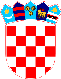 REPUBLIKA HRVATSKAVUKOVARSKO-SRIJEMSKA ŽUPANIJA OPĆINA TOVARNIK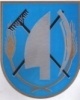  OPĆINSKO VIJEĆEKLASA:021-05/14-05/02 URBROJ: 2188/12-04-14-1 Tovarnik, 5.9.2014. Temeljem čl. 31. Statuta Općine Tovarnik ( Službeni vjesnik Vukovarsko-srijemske županije br. 4/13, 14/13  ) te čl. 25. st. 2 Zakona o zaštiti potrošača ( Narodne novine br. 41/14 ) Općinsko vijeće Općine Tovarnik, na svojoj  8. sjednici održanoj dana  5.9.2014.,  d o n o s i  ODLUKU O IMENOVANJU POVJERENSTVA ZA ZAŠTITU POTROŠAČA I.U povjerenstvo za zaštitu potrošača Općine Tovarnik imenuju se:Danijel Tulić, Ilača, predsjednikMaja Josipović, Tovarnik, član Nikola Kaselj, predstavnik Centra za zaštitu potrošača Vukovarsko-srijemske županije, član II.Povjerenstvo se imenuje na vrijeme od 4 godine III.Povjerenstvo obavlja zadatke sukladno zakonu o zaštiti potrošača IV.Ova odluka stupa na snagu danom donošenja a objavit će se u „Službenom vjesniku Vukovarsko-srijemske županije“ PREDSJEDNIK OPĆINSKOG VIJEĆA                                                                   Marinko Beljo  